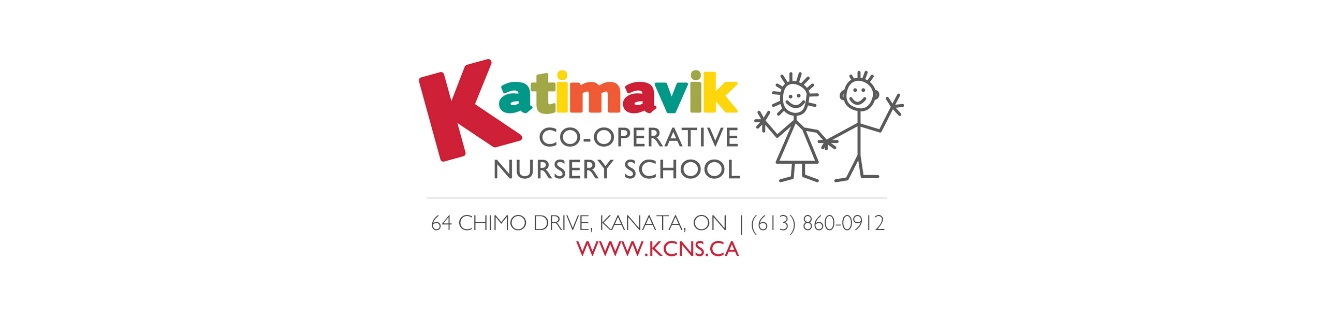 Katimavik Co-operative Nursery School Job PostingPosition: Nursery School Teacher position in a program that has been running quality programming and nurturing care of preschoolers for nearly 40 years (this is a non-unionized position)Availability:	Candidates must be available for hours of work listed below during the full nursery school term from end of August to end of June, beginning August 29, 2018.  Salary: Competitive wage commensurate with experience		Location: Katimavik Co-operative Nursery School, 64 Chimo Drive, Kanata, ONHours of work: Monday, Wednesday and Friday mornings from 8:15 Am – 11:30Am AND Monday, Wednesday, Thursday and Friday afternoons from 12:45 Pm – 4:00 Pm. Additional 5.25 hours per week paid for class planning and administrative duties outside of the regular teaching sessions for a total of 28 hours weekly.Qualifications:   Diploma in Early Childhood Education (ECE) or provincially recognized equivalent and must be registered in good standing with the college of ECEs Valid certification in Standard First Aid, including Infant and Child CPR Current Valid Police Records Check with the Vulnerable SectorDocumented immunizationsStrong knowledge of child development and behaviour guidance techniquesExperience working with special needs childrenMinimum of 4 years’ experience working with preschool childrenA good understanding of How Does Learning Happen and the Child Care and Early Years Act (CCEYA)An understanding of the functioning of a parent co-operative nursery school would be an assetExcellent people skills and a friendly, responsible, positive attitudeStrong communication and teamwork abilitiesAbility to adapt to changing situations Responsibilities: Assist with planning and design of a developmentally appropriate nursery school program with reference to our “Schools Program Statement” and “How Does Learning Happen?”, Ontario’s Pedagogy for the Early YearsMaintain continual professional learning Assist in set-up of the classroom for daily activities at beginning and end of class clean upAssume an equal share of the joint housekeeping responsibilities of the staffActive involvement in the operation and delivery of the nursery school program Other related duties as assigned by the program DirectorSend resumes to:     kcnschimo@gmail.com or by mail at:Katimavik Co-operative Nursery SchoolP.O. Box 24123, 300 Eagleson RoadKanata, OnK2M 2C3Closing Date: April 30, 2018 and only applicants chosen for an interview will be contacted.